FKM 10Opakowanie jednostkowe: 1 sztukaAsortyment: D
Numer artykułu: 0152.0029Producent: MAICO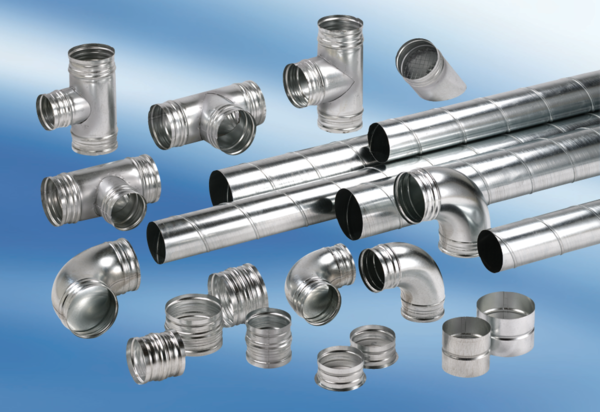 